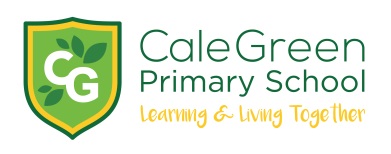 Monday 25th November 2019Dear Parents / Carers,Aspire Group - Careers Fair Visit - Stockport AcademyAs part of our work on raising aspirations and developing links with High Schools, your child has been invited to attend a Careers Fair hosted by Stockport Academy on the afternoon of Thursday, 28th November. Children will have the opportunity to meet representatives from colleges, universities, media city, the army, the RAF, Stockport Council and many more organisations on site to discuss and explore how their learning in the classroom links to the wider world.The children will be travelling by minibus to the Academy after lunch and will be accompanied by Mrs Lewis, returning before the end of the school day.Please find below a permission form to sign allowing your child to attend this enrichment activity.Yours sincerely, Mrs LewisName of Child:My child has permission to attend the Careers Fair at Stockport Academy on Thursday, 28th November. Emergency Contact Numbers:Medical Conditions:Signed:									(Parent / Carer) 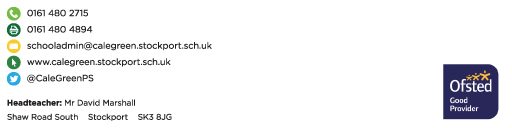 